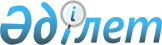 2015 жылға арналған мектепке дейінгі тәрбие мен оқытуға мемлекеттік білім беру тапсырысын, жан басына шаққандағы қаржыландыру және ата-ананың ақы төлеу мөлшерін бекіту туралыҚостанай облысы Жітіқара ауданы әкімдігінің 2015 жылғы 8 шілдедегі № 239 қаулысы. Қостанай облысының Әділет департаментінде 2015 жылғы 11 тамызда № 5794 болып тіркелді

      "Қазақстан Республикасындағы жергілікті мемлекеттік басқару және өзін-өзі басқару туралы" 2001 жылғы 23 қаңтардағы Қазақстан Республикасы Заңының 31-бабына, "Білім туралы" 2007 жылғы 27 шілдедегі Қазақстан Республикасы Заңының 6-бабы 4-тармағының 8-1) тармақшасына сәйкес Жітіқара ауданының әкімдігі ҚАУЛЫ ЕТЕДІ:



      1. Республикалық бюджеттен нысаналы трансферттер және жергілікті бюджет қаражаты есебінен қаржыландырылатын Жітіқара ауданының мектепке дейінгі білім беру ұйымдарында 2015 жылға арналған мектепке дейінгі тәрбие мен оқытуға мемлекеттік білім беру тапсырысы, жан басына шаққандағы қаржыландыру және ата-ананың ақы төлеу мөлшері осы қаулының 1, 2-қосымшаларына сәйкес бекітілсін.



      2. Осы қаулының орындалуын бақылау аудан әкімінің орынбасары А.К. Досмухамедовке жүктелсін.



      3. Осы қаулы алғашқы ресми жарияланған күнінен кейін күнтізбелік он күн өткен соң қолданысқа енгізіледі.      Аудан әкімі                                М. Утешов

Әкімдіктің          

2015 жылғы 8 шілдедегі    

№ 239 каулысына 1-қосымша   Республикалық бюджеттен нысаналы трансферттер есебінен қаржыландырылатын Жітіқара ауданының мектепке дейінгі білім беру ұйымдарындағы 2015 жылға арналған мектепке дейінгі тәрбие мен оқытуға мемлекеттік білім беру тапсырысын, жан басына шаққандағы қаржыландыру және ата-ананың ақы төлеу мөлшері

Әкімдіктің          

2015 жылғы 8 шілдедегі    

№ 239 каулысына 2-қосымша   Жергілікті бюджет қаражаты есебінен қаржыландырылатын Жітіқара ауданының мектепке дейінгі білім беру ұйымдарындағы 2015 жылға арналған мектепке дейінгі тәрбие мен оқытуға мемлекеттік білім беру тапсырысын, жан басына шаққандағы қаржыландыру және ата-ананың ақы төлеу мөлшері
					© 2012. Қазақстан Республикасы Әділет министрлігінің «Қазақстан Республикасының Заңнама және құқықтық ақпарат институты» ШЖҚ РМК
				№

р/сМек-

тепке дейін-

гі тәрбие және оқыту ұйым-

дары-

ның әкім-

шілік-

аумақ-

тық орна-

ласуыМектепке дейінгі тәрбие және оқыту ұйымдары тәрбиеленушілерінің саныМектепке дейінгі тәрбие және оқыту ұйымдары тәрбиеленушілерінің саныМектепке дейінгі тәрбие және оқыту ұйымдары тәрбиеленушілерінің саныМектепке дейінгі білім беру ұйымдарында қаржыландырудың жан басына шаққанда бір айдағы мөлшері (теңге)Мектепке дейінгі білім беру ұйымдарында қаржыландырудың жан басына шаққанда бір айдағы мөлшері (теңге)Мектепке дейінгі білім беру ұйымдарында қаржыландырудың жан басына шаққанда бір айдағы мөлшері (теңге)Мектепке дейінгі білім беру ұйымдары ата-аналарының бір айдағы төлемақы мөлшері (теңге)Мектепке дейінгі білім беру ұйымдары ата-аналарының бір айдағы төлемақы мөлшері (теңге)Мектепке дейінгі білім беру ұйымдары ата-аналарының бір айдағы төлемақы мөлшері (теңге)Мектепке дейінгі білім беру ұйымдары ата-аналарының бір айдағы төлемақы мөлшері (теңге)№

р/сМек-

тепке дейін-

гі тәрбие және оқыту ұйым-

дары-

ның әкім-

шілік-

аумақ-

тық орна-

ласуыБілім беру ұйымдары базасында ұйымдас-

тырылған шағын орталықтарБілім беру ұйымдары базасында ұйымдас-

тырылған шағын орталықтарМек-

тепке дей-

інгі ұйым-

дарБілім беру ұйымдары базасында ұйымдас-

тырылған шағын орталықтарБілім беру ұйымдары базасында ұйымдас-

тырылған шағын орталықтарМек-

тепке дейін-

гі ұйым-

дарБілім беру ұйымдары базасында ұйымдас-

тырылған шағын орталық-

тарБілім беру ұйымдары базасында ұйымдас-

тырылған шағын орталық-

тарМектепке дейінгі ұйымдарМектепке дейінгі ұйымдар№

р/сМек-

тепке дейін-

гі тәрбие және оқыту ұйым-

дары-

ның әкім-

шілік-

аумақ-

тық орна-

ласуыТолық күндікЖарты күндікМек-

тепке дей-

інгі ұйым-

дарТолық күн-

дікЖарты күн-

дікМек-

тепке дейін-

гі ұйым-

дарТолық күн-

дікЖарты күн-

дікБөбекжай топ-

тар (3 жасқа дейін)Мек-

тепке дейін-

гі топ-

тар (3 жас-

тан-6 жасқа дейін)1Жіті-

қара қаласы12019285583875182Жіті-

қара ауда-

нының Милю-

тин ауылы151274032003Жіті-

қара ауда-

нының Забе-

лов ауылы241274044004Жіті-

қара ауда-

нының Чай-

ковс-

кий ауылы131274035005Жіті-

қара ауданы Тоқ-

таров ауыл-

дық окру-

гінің Тоқ-

таров ауылы141274038806Жіті-

қара ауда-

нының Тими-

рязев ауылы151274050007Жіті-

қара ауда-

нының Шев-

чен-

ковка ауылы5127402500№ р/сМектепке дейінгі тәрбие және оқыту ұйымда-

рының әкімшілік-

аумақтық орналасуыМектепке дейінгі тәрбие және оқыту ұйымдарының атауыТәрбиеленушілер саныҚаржылан-

дырудың бір тәрбиеленушіге жан басына шаққанда бір айдағы мөлшері (теңге)Ата-ананың бір тәрбиеле-

нушіге бір айдағы төлемақы мөлшері (теңге)1Жітіқара қаласы"Жітіқара ауданы әкімдігінің білім бөлімі" мемлекеттік мекемесінің "Балапан" балабақшасы" мемлекеттік коммуналдық қазыналық кәсіпорны170144883 жасқа дейін 58383 жастан - 6 жасқа дейін 75182Жітіқара қаласы"Жітіқара ауданы әкімдігінің білім бөлімі" мемлекеттік мекемесінің "№ 2 орта мектеп" коммуналдық мемлекеттік мекемесі жанындағы жарты күндік шағын орталық3234453 жастан - 6 жасқа дейін 24003Жітіқара қаласы"Жітіқара ауданы әкімдігінің білім бөлімі" мемлекеттік мекемесінің "№ 3 орта мектеп" коммуналдық мемлекеттік мекемесі жанындағы жарты күндік шағын орталық10034453 жастан - 6 жасқа дейін 24004Жітіқара қаласы"Жітіқара ауданы әкімдігінің білім бөлімі" мемлекеттік мекемесінің "№ 4 орта мектеп" коммуналдық мемлекеттік мекемесі жанындағы жарты күндік шағын орталық9934453 жастан - 6 жасқа дейін 18655Жітіқара қаласы"Жітіқара ауданы әкімдігінің білім бөлімі" мемлекеттік мекемесінің "Гимназия" коммуналдық мемлекеттік мекемесі жанындағы жарты күндік шағын орталық4534453 жастан - 6 жасқа дейін 26406Жітіқара қаласы"Жітіқара ауданы әкімдігінің білім бөлімі" мемлекеттік мекемесінің "Естай Есжанов атындағы № 9 орта мектеп" коммуналдық мемлекеттік мекемесі жанындағы жарты күндік шағын орталық8034453 жастан - 6 жасқа дейін 19807Жітіқара қаласы"Жітіқара ауданы әкімдігінің білім бөлімі" мемлекеттік мекемесінің "№ 10 орта мектеп" коммуналдық мемлекеттік мекемесі жанындағы жарты күндік шағын орталық7034453 жастан - 6 жасқа дейін 27608Жітіқара қаласы"Жітіқара ауданы әкімдігінің білім бөлімі" мемлекеттік мекемесінің "№ 12 орта мектеп" коммуналдық мемлекеттік мекемесі жанындағы жарты күндік шағын орталық10034453 жастан - 6 жасқа дейін 24009Жітіқара қаласы"Жітіқара ауданы әкімдігінің білім бөлімі" мемлекеттік мекемесінің "№ 1 негізгі мектеп" коммуналдық мемлекеттік мекемесі жанындағы жарты күндік шағын орталық2534453 жастан - 6 жасқа дейін 165010Жітіқара ауданының Аққарға ауылы"Жітіқара ауданы әкімдігінің білім бөлімі" мемлекеттік мекемесінің "Аққарға орта мектебі" коммуналдық мемлекеттік мекемесі жанындағы толық күндік шағын орталық20123383 жастан - 6 жасқа дейін 400011Жітіқара ауданы Большевик ауылдық округінің Тургенов ауылы"Жітіқара ауданы әкімдігінің білім бөлімі" мемлекеттік мекемесінің "Больше-

вистск орта мектебі" коммуналдық мемлекеттік мекемесі жанындағы жарты күндік шағын орталық1634453 жастан - 6 жасқа дейін 66012Жітіқара ауданы Большевик ауылдық округінің Құсақан ауылы"Жітіқара ауданы әкімдігінің білім бөлімі" мемлекеттік мекемесінің "Қосақан негізгі мектебі" коммуналдық мемлекеттік мекемесі жанындағы толық күндік шағын орталық15123383 жастан - 6 жасқа дейін 350013Жітіқара ауданының Волгоград ауылы"Жітіқара ауданы әкімдігінің білім бөлімі" мемлекеттік мекемесінің "Волгоград негізгі мектебі" коммуналдық мемлекеттік мекемесі жанындағы толық күндік шағын орталық11123383 жастан - 6 жасқа дейін 200014Жітіқара ауданының Забелов ауылы"Жітіқара ауданы әкімдігінің білім бөлімі" мемлекеттік мекемесінің "Забелов орта мектебі" коммуналдық мемлекеттік мекемесі жанындағы жарты күндік шағын орталық1734453 жастан - 6 жасқа дейін 88015Жітіқара ауданының Забелов ауылы"Жітіқара ауданы әкімдігінің білім бөлімі" мемлекеттік мекемесінің "Забелов орта мектебі" коммуналдық мемлекеттік мекемесі жанындағы жарты күндік шағын орталық9352616Жітіқара ауданының Милютин ауылы"Жітіқара ауданы әкімдігінің білім бөлімі" мемлекеттік мекемесінің "Милютин орта мектебі" коммуналдық мемлекеттік мекемесі жанындағы толық күндік шағын орталық5123383 жастан - 6 жасқа дейін 320017Жітіқара ауданы Мүктікөл ауылдық округінің Мүктікөл ауылы"Жітіқара ауданы әкімдігінің білім бөлімі" мемлекеттік мекемесінің "Мүктікөл орта мектебі" коммуналдық мемлекеттік мекемесі жанындағы толық күндік шағын орталық7123383 жастан - 6 жасқа дейін 300018Жітіқара ауданының Пригородный ауылы"Жітіқара ауданы әкімдігінің білім бөлімі" мемлекеттік мекемесінің "Пригородный орта мектебі" коммуналдық мемлекеттік мекемесі жанындағы жарты күндік шағын орталық2934453 жастан - 6 жасқа дейін 99019Жітіқара ауданының Пригородный ауылы"Жітіқара ауданы әкімдігінің білім бөлімі" мемлекеттік мекемесінің "Станция негізгі мектебі" коммуналдық мемлекеттік мекемесі жанындағы жарты күндік шағын орталық1734453 жастан- 6 жасқа дейін 170020Жітіқара ауданының Приречный ауылы "Жітіқара ауданы әкімдігінің білім бөлімі" мемлекеттік мекемесінің "Красно-

армейск орта мектебі" коммуналдық мемлекеттік мекемесі жанындағы толық күндік шағын орталық26123383 жастан - 6 жасқа дейін 350021Жітіқара ауданының Степной ауылы"Жітіқара ауданы әкімдігінің білім бөлімі" мемлекеттік мекемесінің "Степная орта мектебі" коммуналдық мемлекеттік мекемесі жанындағы толық күндік шағын орталық21123383 жастан - 6 жасқа дейін 350022Жітіқара ауданының Степной ауылы"Жітіқара ауданы әкімдігінің білім бөлімі" мемлекеттік мекемесінің "Степная орта мектебі" коммуналдық мемлекеттік мекемесі жанындағы жарты күндік шағын орталық10352623Жітіқара ауданының Чайковский ауылы"Жітіқара ауданы әкімдігінің білім бөлімі" мемлекеттік мекемесінің "Чайковск орта мектебі" коммуналдық мемлекеттік мекемесі жанындағы жарты күндік шағын орталық1334453 жастан - 6 жасқа дейін 200024Жітіқара ауданының Ырсай ауылы"Жітіқара ауданы әкімдігінің білім бөлімі" мемлекеттік мекемесінің "Ырсай негізгі мектебі" коммуналдық мемлекеттік мекемесі жанындағы жарты күндік шағын орталық1534453 жастан - 6 жасқа дейін 2400